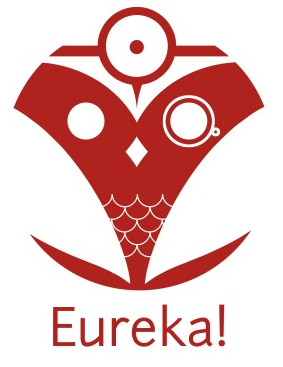 Saksliste årsmøte EUREKA! 2017                                               Onsdag 31.1.2017, 18:00,  Kvarteret, Støy
Innkalte: Styret 2016; Mette, Martha, Hanne, Christiane, Linda, Umael, Tony, Jian Hao, Benedicte. Inviterte: Alle medlemmer av Eureka!Valg av tillitsvalgteSak 1. Valg av ordstyrer, referent og protokollunderskriverSak 2. Godkjenninger   	2.1  Godkjenning av innkalling 	 2.2  Godkjenning av dagsordenSak 3. Foreningens regnskap Sak 4. Foreningens årsmelding utarbeidet av styret   	4.1 Sosialt    	4.2 Faglig  	 4.3 Rekruttering   	4.4 ITSak 5. Vedta budsjettet for foreningen 2017Sak 6. Behandling av innsendte forslagSak 7. Valg av styremedlemmer for 2017Sak 8. Eventuelt